NOTICE TO RESIDENTAREA Traffic Management Measures andCycling IMPROVEMENTS - Contract No.: ISD15-5011CONSTRUCTION NOTICEJuly 2015Dear Resident,The purpose of this letter is to inform you of construction work that will occur to improve traffic management in your neighbourhood.  WHO:	The Contractor, Brenning Construction (1986) Ltd. will be performing the construction work for the City of Ottawa. WHY:	The objective of the project is to minimize the negative impacts of traffic on neighborhood streets and create better conditions and guidance for pedestrians, cyclists and motorists.  WHAT         	The City of Ottawa has identified the need to construct new traffic management measures and to modify the existing pavement markings and signage at a number of locations to improve safety and traffic flows.   WHERE: 	The work will occur within the City’s road allowance and traffic disruptions will be minimized as much as possible. Work will occur at the following locations:WHEN: 	This work is anticipated to begin in early August 2015 and be completed by early September 2015.Every effort is being made to reduce the duration of the construction impacts in your community.AccessibilityAccessibility is an important consideration for the City of Ottawa. If you require special accommodation, please contact the On-Site Inspector or the Contractor’s representative.Traffic Management and Site AccessA minimum of one lane in each direction will be maintained for the duration of the work period with the potential for single-lane closures in off-peak hours.  Flagpersons will assist with alternating traffic during these times.NOTICE TO RESIDENT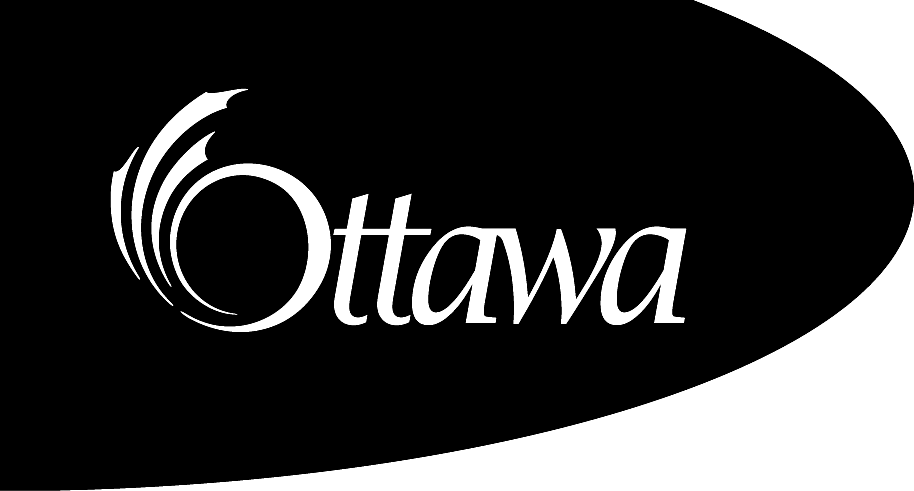 Construction DisruptionsBrenning Construction is assuming full responsibility for the construction work until it is entirely completed.  They will take every precaution to minimize interruptions to the everyday life of your family and/or operation of your business, but as you can appreciate, there may be some inconvenience during the course of the operation of the work, such as delays and traffic detours when travelling through the construction zone, noise, dust and vibration.  We would like to thank you for your patience and co-operation.   Contact Information To obtain any additional information on this project, please contact the City’s Project Manager:City’s Project Manager	On-Site InspectorJeff de Laat, P.Eng.	W. Robert McKayProject Manager 	MMM Group LimitedDesign and Construction Municipal West 	Cell:  (613) 883-7590Infrastructure Services Department 	 100 Constellation Drive Ottawa, ON  K2G 5J9E-mail: Jeff.deLaat@ottawa.caTel: (613) 580-2424, Ext. 21916Contractor’s RepresentativeCurtis GrantBrenning Construction (1986) Ltd.E-mail: curtisgrant@brenning.comCell: (613) 227-9067cc:	Councillor Jeff LeiperAccessible formats and communication supports are available, upon request, at the following link:  www.ottawa.ca/accessibleformatStreet NameLocationTraffic Management MeasureByron AvenueBroadview Avenue intersectionPedestrian crosswalks pavement markingsByron AvenueGolden Avenue intersectionPedestrian crosswalks pavement markingsByron AvenuePiccadilly Avenue to Granville AvenueTwo flat-top speed humpsPavement markingsSignageByron AvenueClarendon Avenue to Harmer AvenueOne flat-top speed humpsPavement markingsSignageTyndall StreetHamilton Avenue to Hinton AvenueOne flat-top speed humpsPavement markingsSignageTyndall StreetTyndall Street at Parkdale Avenue intersectionIntersection modificationCrosswalk relocation Implementation of a left-turn lane for cyclistsVarious locationsByron Avenue (at Granville)Holland Avenue Tyndall StreetParkdale Avene (at Gladstone)Extension of the east-west cycling routePavement markingsSignage